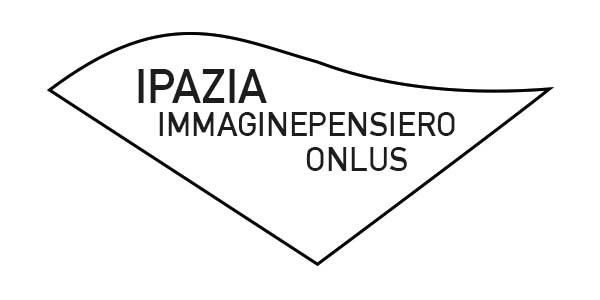 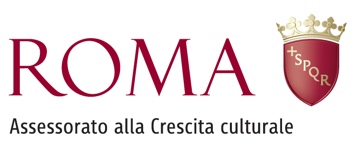 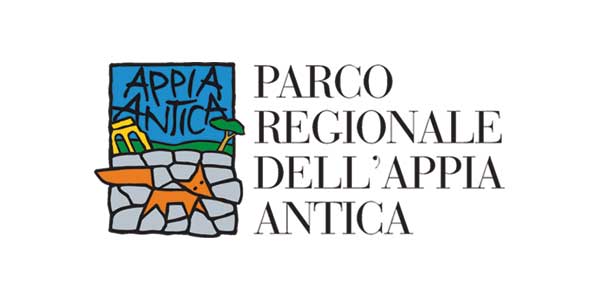 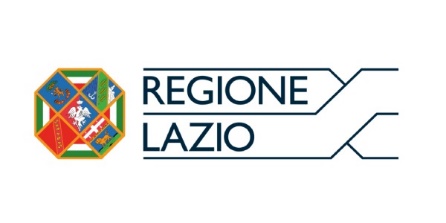 Roma, Parco Regionale dell’Appia AnticaPER APPIAM 2021“Psiche e arte. La rivolta del pensiero per immagini”
Dal 4 al 19 settembre il festival internazionale d’arte 
celebra la sua X edizione con un ricco programma di eventi e ospiti
Pittura, scultura, fotografia, concertiRoma, 2 settembre 2021 – Primo compleanno a doppia cifra di Per Appiam, l’ormai consueto festival internazionale d’arte, che quest’anno celebra la sua X edizione con un programma particolarmente ricco di eventi e ospiti.L’appuntamento è dal 4 al 19 settembre, come sempre all’interno del Parco Regionale dell'Appia Antica, dove gli spazi dell’ex Cartiera Latina saranno animati da mostre, concerti, spettacoli e incontri incentrati sul tema “Psiche e arte. La rivolta del pensiero per immagini”.La manifestazione è organizzata dall’associazione Ipazia Immaginepensiero, beneficia del patrocinio dell’Assessorato alla Crescita Culturale del Comune di Roma e della Regione Lazio, ed è curata dalla pittrice Roberta Pugno.Nel corso del festival, all’interno della Sala Nagasawa, sarà possibile visitare le mostre personali di Roberta Pugno e Paolo Camiz e la collettiva di Daniele Giacomini, Ambra Graziani, Fabio Pagliarin, Stefania Panelli, Maria Grazia Perrelli, Simona Rapanà e Spiritree. Il 12 settembre è in programma un omaggio a Riccardo Marchetti.CALENDARIO COMPLETO DEGLI EVENTISabato 4 settembre, ore 17:30IL DECENNALE DI IPAZIA ALL’APPIAInaugurazione della mostra d’arte

Domenica 5 settembre, ore 11:30LA RIVOLTA DEL PENSIERO PER IMMAGINIGli artisti incontrano il pubblicoDomenica 5 settembre, ore 17:30MUSICA E PENSIERO AL DI LÀ DEI CONFINI
GIARDINO DI DELIZIEEwa Anna Augustynowicz, violino e direttore artistico 
Katarzyna Solecka, violino
Svetlana Fomina, viola e violino 
Agnieszka Oszańca, violoncello 
Giorgia Zanin, tiorba e chitarra barocca 
Elisabetta Ferri, cembalo 
Musiche di M. Mielczewski, J.H. Schmelzer, T. Merula, A. Jarzębski, C. Farina, G.M. Picchi, G.P. TelemannSabato 11 settembre, ore 17:00LA CAPACITÀ DI IMMAGINARE È LA VERITÀ DELL’ESSERE UMANOPsiche e arte, incontro-rappresentazione* Presentazione degli atti dei convegni 2013-2019 Curatori e testi 
Antonio Di Micco, Gabriella Gatti, Eva Gebhardt, Luca Giorgini, Sonia Marzetti, Giampiero Minasi, Manuela Petrucci, Roberta Pugno 
Testi 
Francesco Calabresi, Monica Catalano, Franco D’Agostino, Domenico Fargnoli, Fulvio Iannaco, Simona Maggiorelli, Antonio Marinelli, Andrea Masini, Alessandro Mazzetta, Fernando Panzera, Daniela Polese, Massimo Ponti, Maria Sneider, Diana Torti, Ugo Tonietti, Roberto Toso. Con Giulia Paciotti (attrice)* È prevista la diretta streaming di MawivideoDomenica 12 settembre, ore 11:30OMAGGIO A RICCARDO MARCHETTIUn viaggio tra le opere, con Bruno Ceccobelli, Enrico Luzzi e Bonifacio MarchettiDomenica 12 settembre, ore 17:30TRA ORIENTE E OCCIDENTEHae Young Hyun, soprano 
Daniele Camiz, pianoforte 
Musiche di G. Puccini e canzoni tradizionali coreaneSabato 18 settembre, ore 17:30  
TIMELINESGiulia Cianca, voce ed effetti 
Federica Colangelo, pianoforte 
Interpretazioni e improvvisazioni su musiche barocche, contemporanee e originali
Domenica 19 settembre, ore 11:30DARE PAROLE ALLE IMMAGINI
Roberta Pugno, trentacinque anni di ricerca e di pittura 
Paolo Camiz, cinquant’anni di scultura e di passione 
Presenta Cinzia Folcarelli, critico d’arte 
Brindisi creativo
Domenica 19 settembre, ore 17:30QUELLI CHE…GIORGIO PANZERA QUINTETTOGiorgio Panzera, voce, chitarra, musiche e testi 
Matteo Montaldi, fisarmonica, pianoforte 
Gianni Badaracchi chitarra elettrica, acustica 
Toni Avenoso, batteria, cajòn 
Paolo di Gironimo contrabbassoPer tutti gli eventi è necessaria la prenotazione (www.ipaziaimmaginepensiero.org/prenotazioni) ed è obbligatorio esibire il green passPER APPIAM ‘21 4 - 19 settembre Orari: mercoledì-giovedì-venerdì 17:00 - 19:30; sabato-domenica 11:00 - 19:30coordinatore organizzativo Antonio Di Miccoufficio stampa Pierpaolo De Lauro, Paolo Tosatti  perappiam@gmail.comdirezione tecnica Emilio Rivettigrafica Cristian Rossi  www.cristianr.it       ipaziaimmaginepensiero.org                                         

www.parcoappiaantica.it 
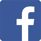 EX CARTIERA LATINA       
SALA NAGASAWA 
via Appia Antica 50  ROMA                                
per info: 3332525407 - 3473170721 